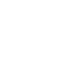 НОВООДЕСЬКА МІСЬКА РАДАМИКОЛАЇВСЬКОЇ ОБЛАСТІР І Ш Е Н Н ЯКеруючись Законом України «Про місцеве самоврядування в Україні», ст.12, 79-1, 122 Земельного Кодексу України, ст. 25, 56 Закону України «Про землеустрій», розглянувши клопотання громадянина України Войченка В.О. про об’єднання двох земельних ділянок, на яких розміщено нерухомість заявника, витяги з Державного реєстру речових прав на нерухоме майно про реєстрацію права власності, реєстраційний номер об’єкта нерухомого майна: № 10637844 від 12.11.2011 року та № 43716446 та 11.09.2015, враховуючи рекомендації постійної комісії міської ради з  питань  аграрно-промислового розвитку та екології , міська рада  В И Р І Ш И Л А:1. Надати дозвіл на розробку технічної документації із землеустрою щодо об’єднання земельних ділянок комунальної власності площею 0,2931 га (кадастровий номер 4824810100:04:071:0014) та площею 0,1197 га (кадастровий номер 4824810100:04:071:0020) під сільськогосподарськими та іншими господарськими будівлями і дворами в межах населеного пункту  за адресою вул. Малиновського 1А, місто Нова Одеса Миколаївського району Миколаївської області в одну земельну ділянку площею 0,4128 га  Новоодеської міської  ради.2. Рекомендувати гр. Войченку Володимиру Олександровичу замовити в землевпорядній організації технічну документацію із землеустрою щодо об’єднання земельних ділянок.3. Технічну  документацію із землеустрою щодо об’єднання земельних ділянок подати на розгляд чергової сесії міської ради для її затвердження та подальшим оформленням права користування.4. Контроль за виконання цього рішення покласти на постійну комісію з питань аграрно-промислового розвитку та екології міської ради.Міський голова			               	Олександр ПОЛЯКОВВід 29.06.2023 р. № 33м. Нова Одеса         XХVІ сесія восьмого скликанняПро надання дозволу на розробку технічної  документації із землеустрою щодо об’єднання  земельних ділянок комунальної власності в межах населеного пункту м. Нова Одеса